The sine and cosine ratiosIn this activity, students investigate the sine and cosine functions on their calculator and compare them with right-angled triangles they construct by hand or using digital tools, to establish the sine and cosine ratios.This activity is designed to be the first introduction to the sine and cosine ratios for students. The design of the activity presumes students are familiar with labelling the sides of a right-angled triangle and the tangent ratio.Visible learningLearning intentionsTo be able to use language associated with trigonometry to describe right-angled triangles.To know and be able to define the trigonometric ratios of sine, cosine and tangent.Success criteriaI can identify the hypotenuse, opposite and adjacent sides with respect to an angle in a right-angled triangle.I can explain the relationship between the value of  found in my calculator and a right-angled triangle with a  angle.I can write three trigonometric ratios for a given angle in a right-angled triangle.Syllabus outcomesA student:develops understanding and fluency in mathematics through exploring and connecting mathematical concepts, choosing and applying mathematical techniques to solve problems, and communicating their thinking and reasoning coherently and clearly MAO-WM-01applies trigonometric ratios to solve right-angled triangle problems MA5-TRG-C-01Mathematics K–10 Syllabus © NSW Education Standards Authority (NESA) for and on behalf of the Crown in right of the State of New South Wales, 2022.Please use the associated PowerPoint The sine and cosine ratios to display images in this lesson.Activity structureLaunchDetermine if students would benefit from reviewing labelling the sides of triangles, and use either the associated PowerPoint file, or the Desmos activity, Sides of triangles (bit.ly/desmossidesoftriangles).Hand out Appendix A. Give students access to the Desmos graph, The ratios of sides (bit.ly/Desmos-ratiosofsides).Instruct students to turn on the opposite and adjacent sides using the switches in the graph.Figure 1 – Desmos graph switches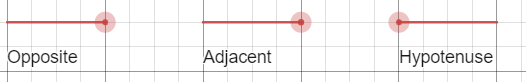 Image created using Desmos and is licensed under the Desmos Terms of Service.Students are to drag the point to construct a new triangle. An example is available in the image below.Figure 2 – right-angled triangle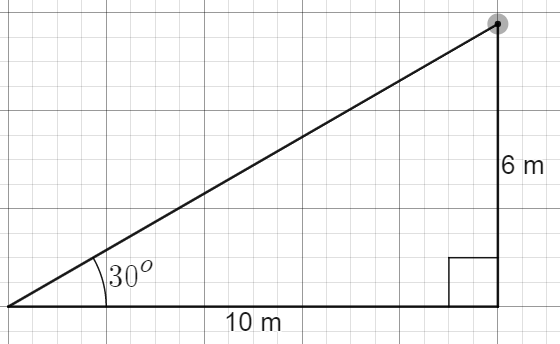 Image created using Desmos and is licensed under the Desmos Terms of Service.Students record the ratio of the 2 sides in their table in Appendix A.Figure 3 – sample answer recorded in the Appendix A table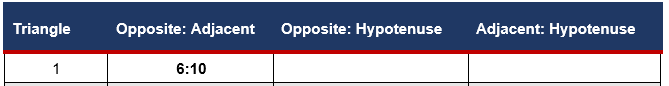 Instruct students to turn on the hypotenuse.Figure 4 – hypotenuse button on Desmos, and sample right-angled triangle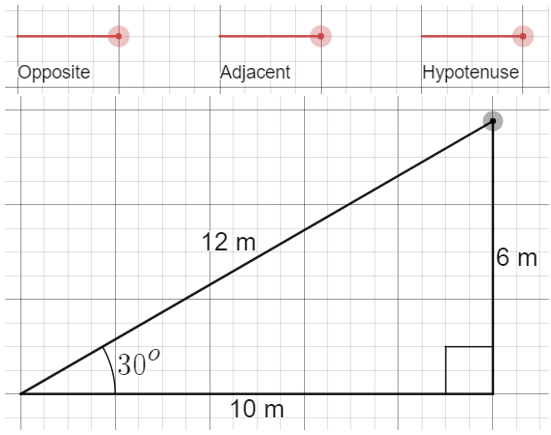 Image created using Desmos and is licensed under the Desmos Terms of Service.Students complete the rest of this row of the table.Figure 5 –first row from Appendix A filled in with answers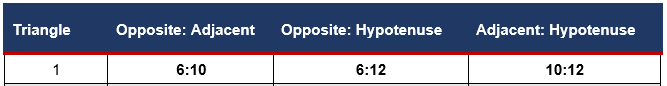 Students drag the point to make a new triangle and fill in the next row of the table. If it helps students to engage, they can turn off the side they aren’t using at any time.Students then use the slider on the screen to change angle to  to complete the second table, and  to complete the third table.Students are to engage in a Think-Pair-Share (bit.ly/thinkpairsharestrategy) to examine their table and answer the questions in Appendix A.The graph also contains a slider for the number of decimal places to be displayed. The slider defaults to 0 decimal places.ExploreThis exploration challenges students to interrogate relationships between measurements in right-angled triangles to establish the trigonometric ratios.The remainder of this task can alternatively be completed online using the Desmos activity, Trigonometric ratios (bit.ly/desmostrigonometricratios).Understanding the sine and cosine ratiosEquipmentAppendix B, 1 per studentRuler, 1 per studentProtractor, 1 per studentMethodHand out Appendix B, a ruler and protractor to all students.As a class, show in a calculator that . Discuss that the 30 with sin means a right-angled triangle that also has a  angle.All students should write the value for  on their version of Appendix B.Randomly sort students into groups of 3, using a deck of cards or dice.In Building Thinking Classrooms in Mathematics, Peter Liljedahl outlines how visibly random groups of 3 seem to be the most conducive to mathematical thinking.Have students work together to perform the investigation.In Building Thinking Classrooms in Mathematics, Peter Liljedahl outlines how groups who regularly experience working on vertical, non-permanent surfaces (bit.ly/VNPSstrategy) display greater productivity and likelihood of deep mathematical thinking.Students are to search for an answer to the question ‘What does  mean?’ by following the steps in Appendix B.Repeat this process to investigate the question ‘What does mean?’, also using Appendix B.SummariseDemonstrate to students how to write 6 ratios for a given triangle by constructing a right-angled triangle, measuring all angles and sides and recording them. This is in the associated PowerPoint.For example:Figure 6 – a right-angled triangle with acute angles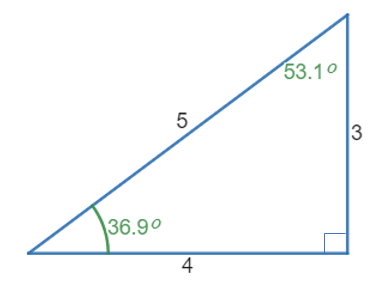 Write the 6 trigonometric ratios we can see in this triangle:For example:
Ask students what they notice and what they wonder (bit.ly/noticewonderstrategy) about the ratios they have found.Have students construct one final right-angled triangle, measuring side lengths and angles, and write all 6 ratios. Are the things they noticed in your example true of every triangle?ApplyStudents explore methods of remembering the trigonometric ratios.Go to Crystal clear mathematics site, How to remember SOHCAHTOA (bit.ly/howtoremembersohcahtoa) and watch the videos at the bottom of the page.Students read the phrases used in point 3 to make SOHCAHTOA an acronym and select their favourite 3.Students develop their own phrase to remember SOHCAHTOA.Assessment and DifferentiationSuggested opportunities for differentiationLaunchThe Desmos graph can make the measurements more or less accurate, depending on the needs of students, by dragging the slider on the screen. The graph also allows students to turn off irrelevant sides to reduce cognitive load.When students are engaging in a Think-Pair-Share to answer the questions in Appendix A, the teacher has the option of directing student attention to the ratios that have the most obvious relationships, being sin30, cos60 and tan45.ExploreThe Desmos activity allows an exploration for students that does not depend on their skills with measuring tools.Appendix B provides a scaffold for students to develop a hypothesis and interrogate. Challenge students to complete this starting with cos60, without the second page of the Appendix as a scaffold.Suggested opportunities for assessmentExploreThe Desmos activity allows the teacher to record, review, and give feedback on student responses. There are multiple opportunities for students to express their thinking.The investigation provides opportunities for students to explain their thinking and use evidence to support an argument. Review student responses to determine if they understand and appreciate a second example (step g in Appendix B) as evidence to support their argument.SummariseThe construction of a final right-angled triangle with 6 trigonometric ratios calculated and expressed can act as an exit ticket to be collected and reviewed.ApplyHave students share and submit their phrases to make SOHCAHTOA an acronym and review for accuracy.Appendix ARatios of sidesUse the Desmos graph The ratios of sides (bit.ly/Desmosratioofsides) to create different triangles with the same angle. View pairs of sides and determine a ratio between them.Table 1 – 30° angleTable 2 – 45° angleTable 3 – 60° angleIf you make a different triangle with the same angle, for example, 30°, how do the ratios change?Do your calculator values for ,  and  match with the ratios for Opposite: Adjacent?Appendix BThe sine ratioFind the value of  by typing this into your calculator: Draw a 30° angle.Use this angle to form a right-angled triangle.Measure and mark all sides and angles. It should look something like the triangle below, with different numbers.For example: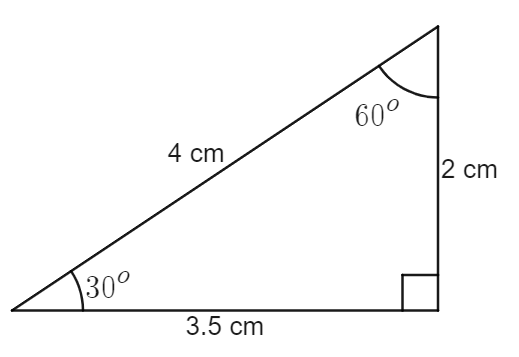 Can you find any relationship equal to  (because )Write down your hypothesis: is equal to …Draw a second right-angled triangle with a different angle instead of 30°.Measure and mark all the sides and angles, and use a calculator to find sin of your new angle.For example: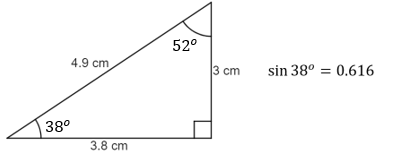 Does your new sin value work the same in this triangle?Describe what  is with relation to a right-angled triangle.The cosine ratioFind the value of  by typing this into your calculator.Draw a  angle.Use this angle to form a right-angled triangle.Measure and mark all sides and angles. It should look something like the triangle below, with different numbers.For example: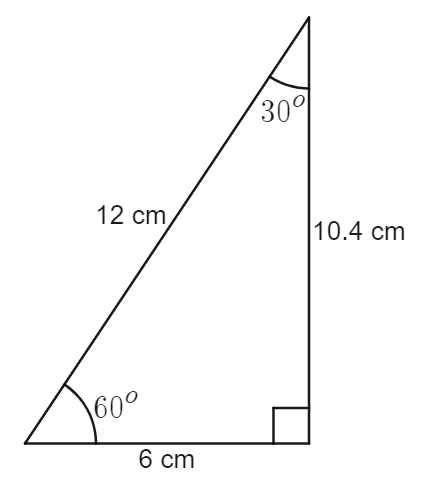 Can you find any relationship equal to  (because )?Write down your hypothesis.Draw a second right-angled triangle with a different angle instead of .Measure and mark all the sides and angles and use a calculator to find cos of your new angle.For example: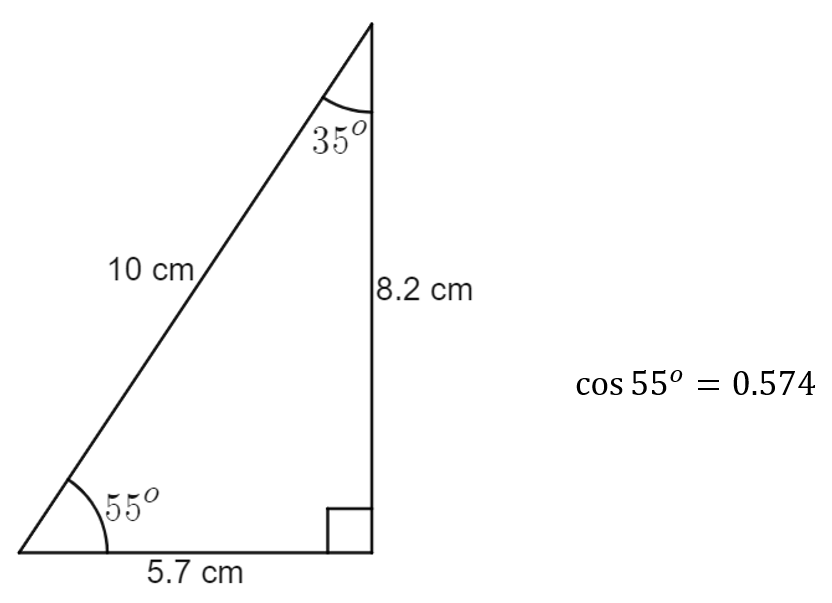 Does your new cos value work the same in this triangle?Describe what  is with relation to a right-angled triangle.© State of New South Wales (Department of Education), 2023The copyright material published in this resource is subject to the Copyright Act 1968 (Cth) and is owned by the NSW Department of Education or, where indicated, by a party other than the NSW Department of Education (third-party material).Copyright material available in this resource and owned by the NSW Department of Education is licensed under a Creative Commons Attribution 4.0 International (CC BY 4.0) licence.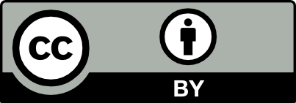 This licence allows you to share and adapt the material for any purpose, even commercially.Attribution should be given to © State of New South Wales (Department of Education), 2023.Material in this resource not available under a Creative Commons licence:the NSW Department of Education logo, other logos and trademark-protected materialmaterial owned by a third party that has been reproduced with permission. You will need to obtain permission from the third party to reuse its material.Links to third-party material and websitesPlease note that the provided (reading/viewing material/list/links/texts) are a suggestion only and implies no endorsement, by the New South Wales Department of Education, of any author, publisher, or book title. School principals and teachers are best placed to assess the suitability of resources that would complement the curriculum and reflect the needs and interests of their students.If you use the links provided in this document to access a third-party's website, you acknowledge that the terms of use, including licence terms set out on the third-party's website apply to the use which may be made of the materials on that third-party website or where permitted by the Copyright Act 1968 (Cth). The department accepts no responsibility for content on third-party websites.TriangleOpposite: AdjacentOpposite: HypotenuseAdjacent: Hypotenuse16:1023TriangleOpposite: AdjacentOpposite: HypotenuseAdjacent: Hypotenuse123TriangleOpposite: AdjacentOpposite: HypotenuseAdjacent: Hypotenuse123